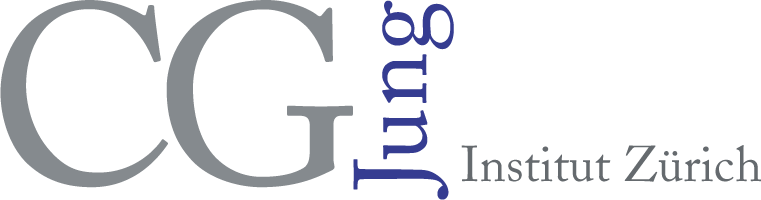 Tune in to children: Overcoming traumatic experiences in playFebruary 12th, 2022February 13th, 2022Fees	Tuition Fee regular				CHF 400.00	Tuition Fee students/AHV/IV		CHF 200.00	Participants of the Further Education Program and students CGJI in 	the first and second semester can participate for free.Date			Signature		Please send the registration toC.G. Jung Institute Zurich, Hornweg 28, CH-8700 Küsnacht
Tel. +41 44 914 10 40, Fax +41 44 914 10 50
event(at)junginstitut.ch, www.junginstitut.chName First nameStreet/No. ZIP codeCity/TownCountryPhoneEmail